Petek, 24.4.20201.ura:SLJDAN ZA BRANJE ALI OGLED FILMAMalo si odpočijte od pisanja in si vzemite kakšno knjigo, revijoali časopis in berite.Lahko si tudi ogledate kakšen slovenski film.(Kekec, Pastirci, Poletje v školjki..)2.ura:ŠPOVAJE ZA RAVNOTEŽJE IN SPROŠČANJE – VAJA DREVOPO VSAKEM DELU, SE DOBRO  PRETEGNI, GLASNO ZAZEHAJ, DA SPROSTIŠ MIŠICE GRLA IN VRATU. POGLEJ V DALJAVO, DA SPOČIJEŠ TUDI OČI. NASMEHNI SE, POZDRAVI DAN IN SI RECI:» VEM, DA DANES JE SREČEN DAN.«VELIKO SE SMEJ, SAJ JE SMEH POLOVICA ZDRAVJA.OGLEJ SI POSNETEK…PRISLUHNI NARAVI…KAJ SLIŠIŠ?NE, TO NI ZVOK PRDOHROŠČKA…ZVOK JE UŠEL PRIZADEVNEMU SNEMALCU V POČEPU.ZDAJ, KO SMO SE NASMEJALI, PA NAREDIMO VAJO RAVNOVESJA.               VAJA DREVOPredlog glasbene kulise pri vaji, če imaš to možnost:https://www.youtube.com/watch?v=Fzy5Ynec6j0DREVO RASTE VISOKO LE, ČE JE DOBRO UKORENINJENO. TVOJE NOGE SO KORENINE, TVOJ TRUP S HRBTENICO JE DEBLO IN ROKE SO VEJE TVOJEGA DREVESA.STOPI Z NOGAMI SONOŽNO IN DVIGNI ENO NOGO. POKRČI JO V KOLENU IN STOPALO NASLONI NA STEGNO DRUGE NOGE.SKLENI ŠE ROKE PRED SVOJIM SRCEM IN JIH POČASI DVIGNI NAD GLAVO, ZDAJ SI V POLOŽAJU DREVESA.PONAVLJAJ GLOBOKE VDIHE IN IZDIHE. VZTRAJAJ TUDI, ČE TE ZAZIBA. SPOMNI SE, DA SE TUDI DREVO MAJE V VETRU, A KLJUB TEMU NE PADE. TVOJE KORENINE SO MOČNO PRITRJENE V TLA.POSKUSI ŠE Z ZAPRTIMI OČMI. ROKE LAHKO RAZPNEŠ KOT VEJE IN POIŠČEŠ RAVNOVESJE.ZAMENJAJ NOGI IN PONOVI VAJO.S KATERO JE BILO LAŽJE? JE BILO LAŽJE Z ZAPRTIMI ALI Z ODPRTIMI OČMI? Z RAZPRTIMI ALI SKLENJENIMI ROKAMI? IDEJA - LAHKO PRIREDIMO TEKMOVANJE:»KATERO DREVO STOJI NAJDLJE?«3.ura:MATPreverimo, kaj smo se do sedaj naučiliCilji: samostojno rešuj naloge, utrjuj svoje znanje.DZ, str.49,50Preleti naloge, reši najprej tiste, ki so ti lažje, uro si nastavi na 45 minut.Na koncu preveri vse še enkrat, upoštevaj korake reševanja besedilnih nalog.Prosi starše ali pa sam/a s pomočjo rešitev Radovednih pet /3.del, preveri in točkuj(bodi učitelj/ica), na koncu preštej osvojene točke(nad 30 točk je pozitivna ocena) in jih zapiši desno zgoraj, str.49Če tvoje znanje ne bo zadovoljivo, utrjuj in ponavljaj.Če ti bo med počitnicami dolgčas, pa lahko rešuješ Zmorem tudi to v DZ od strani 46 do strani 48.4.ura:DRUDanašnjo uro DRU vam je pripravila praktikantka - bodoča učiteljica Danijela Cvetko.STORITVENE DEJAVNOSTICilji: - spoznajo, kaj so to storitvene dejavnosti - spoznajo, katere dejavnosti spadajo pod storitvene dejavnostiZa začetek si na tej povezavi poglej videoposnetek: https://www.youtube.com/watch?v=Dk4T8bDSJvg&feature=youtu.bePotem v zvezek prepiši spodnje besedilo:                           Storitvene dejavnosti                                     24. 4. 2020 Ne ustvarjajo novih izdelkov in ne pridelujejo pridelkov, opravljajo določene storitve ali pa nam izdelke in pridelke posredujejo, nahajajo se predvsem v občinskih središčih,  za opravljene storitve plačamo.Sedaj pa v delovnem zvezku na strani 81 reši 1. in 2. nalogo. Rešitve 1. naloge se nahajajo nižje, vendar jih uporabi na koncu, najprej poskusi sam. Pri 2. nalogi si lahko pomagaš s tem, kar smo povedali v videoposnetku, morda pa najdeš še kakšno drugo dejavnost, ki je nismo omenili.Rešitve 1. naloge:Pobarvane dejavnosti: prodaja avtomobilov, odvoz smeti, zagotavljanje internetne povezave, bančništvo, poštne storitve, zagotavljanje čiste, pitne vode, turizem, zdravilišče, prodaja cvetja5.ura:RU PRIČARAJ PUSTOLOVŠČINONaloga: Pričaraj pustolovščino za člana svoje družine (sestro, brata, mamo ali očeta, ..).Prostor: Odvisno od možnosti (znotraj stanovanja/hiše, na vrtu ali v bližnjem gozdu).Potrebščine: Papir, pisalo, lepilo (za izdelavo kuvert), kompas (če ga imaš in ga znaš oz. ga tvoj član družine zna uporabljat), “skriti zaklad”.Kaj moraš narediti: Čim bolj izvirno ustvari pot s pomočjo skritih pisemc, v katerih so napisana navodila, kako naprej. Lahko dodajaš tudi različne naloge na posamezni postaji. Na koncu poti pripravi nekaj lepega, za tistega, ki hodi po tvoji pustolovščini.Težavnost pustolovščine prilagodi pustolovcu.Možnosti:- Uporabi notranje oziroma zunanje prostore, ki jih imaš na razpolago.- Na kakšen način narediš pisemce oziroma sporočilo? Odloči se sam, bodi ustvarjalen. Za pomoč je spodaj predstavljen en primerov zlaganja pisem, v priloženem posnetku pa skavtski način zlaganja pisma.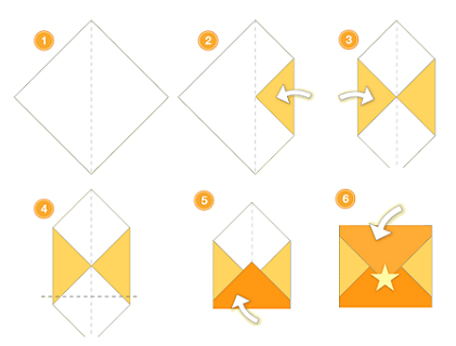      Vir:https://dineroyyo.blogspot.com/2015/10/sobres-con-hojas-facil-de-hacer.htmlCilj pustolovščine:  Naj uživa tisti, ki ustvarja pustolovščino in tisti, ki jo prehodi :).Pimer pustolovščine:    https://youtu.be/9Uywi0c1lFY    ***************************************************************- Med počitnicami pa še malo vadi za kolesarski izpit!-Tudi v  Moji matematiki   postaja vedno bolj  zanimivo. Na prvem mestu je Žan Šešerko s 5182 točkami, sledita pa mu Jan Šegula z 1802 točkami in Mitja Marin z 1599 . Bravo!!Še vedno sodeluje le 8 učencev. Mogoče več ,vendar se morate vpisati z vašo kodo, drugače jaz ne vidim vaših rezultatov. Če še vedno nimate kode, mi napišite. Uživajte in se učite na zabaven način.Lepo počitnice vam želim.     Pazite nase. 